Your recent request for information is replicated below, together with our response.Details of any police incidents that have occurred at this McDonalds, Braehead over the past two years. Predominantly during the hours of 23:00 to 06:00.I have included tables at the bottom of this letter which provides the information requested above. If you require any further assistance, please contact us quoting the reference above.You can request a review of this response within the next 40 working days by email or by letter (Information Management - FOI, Police Scotland, Clyde Gateway, 2 French Street, Dalmarnock, G40 4EH).  Requests must include the reason for your dissatisfaction.If you remain dissatisfied following our review response, you can appeal to the Office of the Scottish Information Commissioner (OSIC) within 6 months - online, by email or by letter (OSIC, Kinburn Castle, Doubledykes Road, St Andrews, KY16 9DS).Following an OSIC appeal, you can appeal to the Court of Session on a point of law only. This response will be added to our Disclosure Log in seven days' time.Every effort has been taken to ensure our response is as accessible as possible. If you require this response to be provided in an alternative format, please let us know.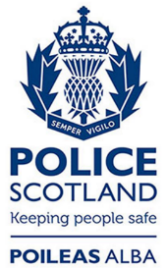 Freedom of Information ResponseOur reference:  FOI 24-0333Responded to:  27 February 2024Table 1.Title: Recorded Storm Incidents (broken on Final Incident Type), Unit K, Braehead Retail Park1,2,3,4,5Title: Recorded Storm Incidents (broken on Final Incident Type), Unit K, Braehead Retail Park1,2,3,4,5Title: Recorded Storm Incidents (broken on Final Incident Type), Unit K, Braehead Retail Park1,2,3,4,5Title: Recorded Storm Incidents (broken on Final Incident Type), Unit K, Braehead Retail Park1,2,3,4,5Period: Calendar Years (1st January 2022 - 31st December 2023)Period: Calendar Years (1st January 2022 - 31st December 2023)Period: Calendar Years (1st January 2022 - 31st December 2023)Period: Calendar Years (1st January 2022 - 31st December 2023)Period: Calendar Years (1st January 2022 - 31st December 2023)FINAL INCIDENT TYPE20222023PUBLIC NUISANCE10DISTURBANCE10HATE CRIME01LOST/FOUND PROPERTY10ASSIST MEMBER OF THE PUBLIC11ASSAULT10ROAD TRAFFIC COLLISION11ROAD TRAFFIC MATTER10TOTAL73All statistics are provisional and should be treated as management information. All data have been extracted from Police Scotland internal systems and are correct as at 22/02/2024.All statistics are provisional and should be treated as management information. All data have been extracted from Police Scotland internal systems and are correct as at 22/02/2024.All statistics are provisional and should be treated as management information. All data have been extracted from Police Scotland internal systems and are correct as at 22/02/2024.1. The data was extracted from the Storm Unity Database using the incident's raised date.1. The data was extracted from the Storm Unity Database using the incident's raised date.1. The data was extracted from the Storm Unity Database using the incident's raised date.2. Out of Force incidents and error incidents have been removed.2. Out of Force incidents and error incidents have been removed.2. Out of Force incidents and error incidents have been removed.3. The Grid East and Grid North attributed to the Storm Incident were plotted on an ArcGIS Map.  Incidents located at Unit K, Braehead Retail Park, were then selected.  Please note, the Grid East and Grid North relates to where Police Officers are directed to attend.3. The Grid East and Grid North attributed to the Storm Incident were plotted on an ArcGIS Map.  Incidents located at Unit K, Braehead Retail Park, were then selected.  Please note, the Grid East and Grid North relates to where Police Officers are directed to attend.3. The Grid East and Grid North attributed to the Storm Incident were plotted on an ArcGIS Map.  Incidents located at Unit K, Braehead Retail Park, were then selected.  Please note, the Grid East and Grid North relates to where Police Officers are directed to attend.4. A keyword search was also carried out on the locus line, and relevant records were selected.4. A keyword search was also carried out on the locus line, and relevant records were selected.4. A keyword search was also carried out on the locus line, and relevant records were selected.5. Please note, each record would need to be read to confirm the circumstances, and if Police Officers attended the location.5. Please note, each record would need to be read to confirm the circumstances, and if Police Officers attended the location.5. Please note, each record would need to be read to confirm the circumstances, and if Police Officers attended the location.